VOLUNTEER OPPORTUNITIESPlease read through the following information before applying All of our volunteer opportunities require a yearlong commitment of at least 20 hours per year.Museum Docent ProgramMuseum Docents work primarily with our school programs, as well as assist with special museum events.  Responsibilities may include:Presenting educational programs to visiting schoolsAssisting with special museum events, such as Free Museum DayAssisting with Old Sacramento’s annual Gold Rush DaysAssisting with our annual History CampAdministrative Work, such as assisting with mailingsSpecial Museum projectsThe Sacramento History Museum currently offers more than 18 educational programs.  Please review our programs at http://sachistorymuseum.org/programs-events/field-trips/ before applying.  Museum Docent training is provided and occurs once a year each fall.  Please note that Museum Docents are not required to present all programs once they have gone through training.  Docents are able to volunteer only for the programs they wish to lead. 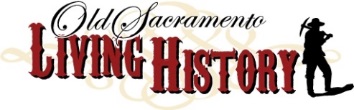 Living History MemberLiving History reenactors showcase Sacramento and Gold Rush history from 1848-1870 throughout Old Sacramento. We welcome members interested in costumed reenactments as well as members interested in “behind-the-scenes” roles such as research, costume creation, and event set-up/breakdown. Interested volunteers will be contacted by the Old Sacramento Living History Coordinator, who can provide more information and get you started.  You can contact the organization directly at: livinghistory@cityofsacramento.org or you can also visit the website for more information:  http://sachistorymuseum.org/programs-events/living-history/. To ApplyTo apply for any of our volunteer opportunities, please fill out the volunteer application below.  Applications should be returned to:Zoey JenningsSacramento History Museum101 I StreetOld Sacramento, CA 95814Fax: (916) 808-5100For more information about Sacramento History Museum programs and events, please visit us at www.sachistorymuseum.org. For further questions, please contact the Educational and Interpretive Programs department at zjennings@cityofsacramento.org  or by calling (916) 808-6896.Thank you!VOLUNTEER APPLICATIONVolunteer Positions – Please check all volunteer positions you are interested in applying for:Name:           Date: Mailing Address: 	City:      Zip:Phone (home)-    (cell)-        Email address:  Emergency Contact (name/phone) : Birthdate: What is the best way to reach you?		Email	Home Phone	Cell PhoneAge (optional):	     18-29	30-44	45-60	60+I am interested in the following volunteer opportunities (please check all that apply):Museum DocentEducation ProgramsSpecial Events Gold Rush Days 	History Camp Administrative Work Special Projects VolunteerLiving HistoryCostumed Reenactor Behind-the-Scenes Support AvailabilityVolunteers are asked to commit to assignments for a minimum of one year and 20 hours.  Are you able to make this commitment?		Yes		NoHours available:  		per week		per monthExperienceWork Experience (please list both salaried and volunteer experience):                  Organization					Job Title/Responsibilities1)          2)            3)            	References (other than family members)	               Name:         Phone:              Email: Name:         Phone:              Email: Are you currently enrolled in school or in a work study program?		Yes		NoSchool/Program:              Grade Level:Training or degree:            Hours needed:How did you learn about this volunteer program?Why do you want to volunteer with the Sacramento History Museum and/or with the Living History Program?Are there any physical limitations that might prevent you from doing certain types of volunteer work?Is so, please explain:Please note that submission of this application will not guarantee volunteer assignment.  New volunteers must attend training sessions during the year.  Volunteer screening will include reference checks and a background check.  I CERTIFY that all statements in this application are true and complete.  I agree and understand that any misstatement or omission of material herein will cause forfeiture on my part of all rights to volunteerism. I grant permission for the volunteer screening process.I have read the above statements and have completed this application to the best of my knowledge Print:   Signature:              Date: MorningMondayTuesdayWednesdayThursdayFridaySaturdaySundayAfternoonMondayTuesdayWednesdayThursdayFridaySaturdaySunday